ZO ČSOP Bílé Karpaty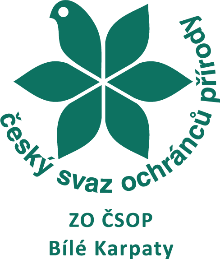 nám. Bartolomějské 47,Veselí nad Moravou, 698 01Tel.: +420 518 326 470Email: csop@bilekarpaty.czhttp://www.csop.bilekarpaty.cz/Závazná přihláška na příměstský tábor MOP Karpaťáček 2022Jméno a příjmení účastníka tábora:  …………………………………………………………………………………………….Datum narození: ………………………………………… V termínu tábora ukončená docházka ve třídě: ……………………Adresa bydliště: …………………………………………………………………………………………………………………Jména rodičů (zákonných zástupců): ……………………………………………………………………………………………………………………………………………………………………………………………………….......................................Telefon na rodiče (zákonného zástupce): Matka …………………………………….. Otec …………………………………..Email na jednoho z rodičů (zákonného zástupce): ……………………………………………………......................................Cena tábora: 1500 Kč / turnusTermín příměstského tábora (označte):   11. – 15. 7. 2022      /    8. – 12. 8. 2022    Platbu uhradím (označte):  	  - převodem na č. ú. 144 278 53 99 / 0800 (Česká spořitelna)                                                                  variabilní symbol: 2222                                                                  specifický symbol: datum narození dítěte                                                                  zpráva pro příjemce: jméno a příjmení dítěte- uhradí zaměstnavatel jednoho ze zákonných zástupců(proběhne po individuální domluvě s vedoucím tábora)Pro rezervaci místa uhraďte částku 1500,-Kč nejpozději do 31. května 2022 vč.Dítě na začátek dne – od 7:30 do 8:00h (hodící se zakroužkujte): budu vodit osobně / bude vodit někdo z příbuzných – uveďte jméno …………………………………………………………/ dítě bude přicházet samo Dítě na konci dne – do 17:15h (hodící se zakroužkujte): budu vyzvedávat osobně / bude vyzvedávat někdo z příbuzných - uveďte jméno ……………………………………………./ dítě bude odcházet samoPřihlášku a List účastníka pošlete naskenované na email karpatacek@gmail.com.Originál přihlášky přineste první den konání tábora.Seznam věcí, které dítě bude potřebovat na tábor, a příp. další podrobnosti, Vám zašleme na výše uvedený email během měsíce června.Zákonný zástupce SOUHLASÍ – NESOUHLASÍ, že informace obsažené v Závazné přihlášce budou použity pouze pro účely a potřeby tábora.Zákonný zástupce SOUHLASÍ – NESOUHLASÍ s pořízením fotografií, příp. kratších videí a s možností využití pořízených záznamů dětí k uveřejnění na webu a Facebooku ZO ČSOP Bílé Karpaty, Sdružení Mladých Ochránců Přírody a případně k propagaci výše uvedených organizací.(Bez těchto souhlasů nemůžeme Vaše dítě na příměstský tábor přijmout.)Datum:                                         Podpis rodiče (zákonného zástupce):Svým podpisem zákonní zástupci potvrzují, že uvedené údaje jsou pravdivé.ZO ČSOP Bílé Karpaty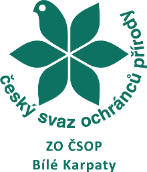 nám. Bartolomějské 47,  Veselí nad Moravou, 698 01Tel.: +420 518 326 470, Email: csop@bilekarpaty.czhttp://www.csop.bilekarpaty.cz/ IČ: 47895497Číslo účtu: 144 278 53 99 / 0800SMLUVNÍ PODMÍNKY NA PŘÍMĚSTSKÝ TÁBOR Cena tábora zahrnuje náklady na:obědysvačinu 2x denněpitný režimtáborové trikodalší výdaje vzniklé s provozem a přípravou tábora a v souvislosti s táborovým programemPřihlášení dítěte na tábor Zákonný zástupce si účast na příměstském táboře pro své dítě objednává v termínu 11. – 15. 7. 2022  /   8. – 12. 8. 2022 uvedeném písemně na Závazné přihlášce. Platba za táborCenu tábora je nutno zaplatit v termínu uvedeném na Závazné přihlášce na účet organizace uvedený v Závazné přihlášce, kde jsou uvedeny i ostatní náležitosti k platbě, či cenu uhradí zaměstnavatel jednoho ze zákonných zástupců (proběhne po individuální domluvě s vedoucím tábora).Zrušení pobytu a storno poplateka) zrušení pobytu ze strany objednatele (zákonného zástupce dítěte): - objednaný příměstský tábor je možno zrušit na emailu karpatacek@gmail.com- objednatel (zákonný zástupce) je povinen při zrušení pobytu zaplatit odstupné, jehož výše je stanovena takto: - v době 45 – 30 dnů před konáním tábora 100,- Kč z ceny tábora- 29 – 15 dnů před konáním tábora 300,- Kč z ceny tábora- 14 – 7 dnů před konáním tábora 500,- Kč z ceny tábora - v době kratší než 7 dnů před konáním tábora 100% ceny - pokud bude pobyt dítěte p r o k a z a t e l n ě zrušen z důvodu náhlého onemocnění dítěte včetně úrazu dítěte (předložení lékařského potvrzení) činí odstupné 100,- Kč + prokazatelně vynaložené náklady na pobyt dítěte - v případě, že za sebe naleznete náhradu, tak ve všech případech Vám bude vráceno 100% z cenyb) důvody k vrácení peněz v mimořádných případech vzniklých v průběhu tábora: - bude-li pobyt zrušen rodiči v průběhu tábora bez udání důvodu nebo „z individuálních pocitů“ rodičů, poplatek za táborový pobyt se nevrací - bude-li pobyt dítěte zrušen rodiči z vážných rodinných důvodů či jiných závažných důvodů, které budou rodičům písemně prokázány, bude rodičům vrácena část ceny tábora po odečtení dosud vzniklých nákladů - bude-li dítě odesláno domů z vážných kázeňských důvodů, vrací se dítě domů na náklady rodičů a rodičům bude vrácena část ceny tábora po odečtení dosud vzniklých nákladů včetně poplatků za stravu za celou plánovanou délku tábora - bude-li nutné dítě odeslat domů z vážných zdravotních důvodů, bude dítě odesláno na náklady rodičů a rodičům bude vrácena část ceny tábora po odečtení dosud vzniklých nákladů Závěrečná ustanoveníZa mobilní telefony, MP3, fotoaparáty, tablety a jiné cenné věci (např. šperky, elektrotechnika, drahé oblečení apod.) si děti zodpovídají sami a ZO ČSOP Bílé Karpaty za tyto věci nezodpovídá. Seznámení s těmito smluvními podmínkami a storno podmínkami zákonný zástupce dítěte podepíše na přihlášce dítěte k příměstskému táboru. Rodiče (zákonní zástupci) mají právo vznést k průběhu tábora ústní nebo písemné připomínky, které budou řešeny mezi nimi a ZO ČSOP Bílé Karpaty. Budou-li připomínky opodstatněné a vznikla-li tím rodičům (zákonným zástupcům) škoda, ZO ČSOP Bílé Karpaty se zavazuje tuto škodu uhradit v dojednané výši.V případě, že dítě nebude mít pevnou obuv (míněno jako uzavřená bota s ponožkou), nemůžeme Vaše dítě z bezpečnostních důvodů v ten den přijmout na tábor.Zákonní zástupci svým podpisem souhlasí s pořízením fotografií, příp. kratších videí a s možností využití pořízených záznamů dětí k uveřejnění na webu a Facebooku ZO ČSOP Bílé Karpaty, Sdružení Mladých Ochránců Přírody a případně k propagaci výše uvedených organizací.Ve Veselí nad Moravou, dne 15. 3. 2022   RNDr. Ivana Jongepierovápředsedkyně                    List účastníka příměstského tábora MOP Karpaťáček 2022Jméno a příjmení účastníka:Bydliště: Datum narození:Zdravotní pojišťovna: Jména a příjmení zákonných zástupců:Telefon – kontakt na oba rodiče / zákonné zástupce:                                                            Telefon – do zaměstnání alespoň jednoho rodiče / zákonného zástupce:Dítě sní obědovou porci        CELOU  –  POLOVIČNÍ    (celá porce je myšlena jako porce pro dospělého člověka)Velikost trička    ………………………………………Alergie a jejich závažnost:Pokud dítě bere pravidelně nějaké léky, napište nám prosím jaké a kdy a jestli některé z nich máme dítěti podávat během dne v průběhu příměstského tábora:Jiná omezení, výjimečnosti a další důležité údaje o dítěti (zdravotní upozornění, návyky, strachy z něčeho - např. zvířat atd.):Datum:                                                      Podpis rodiče (zákonného zástupce):Pokud Vám nedostačuje prostor na vypsání všech důležitých informací o dítěti, použijte prosím druhou nepotištěnou stranu tohoto listu.Informace obsažené v Listu účastníka budou použity pouze pro účely tábora, příp. pro informování lékaře při úrazu. Svým podpisem zákonný zástupce potvrzuje, že uvedené údaje jsou pravdivé. 